УКРАЇНАПОЧАЇВСЬКА  МІСЬКА  РАДАВОСЬМЕ СКЛИКАННЯОДИНАДЦЯТА СЕСІЯРІШЕННЯвід«   »листопада  2021 року						ПроєктПро припинення договору оренди землі від 16.04.2021рокуРозглянувши заяву ФО-П Чорнобая Віктора Васильовича від  14.09.2021р. за вх. №1497, керуючись ст.12,93,123,124,141 Земельного кодексу України, Законом України «Про оренду землі»,  п.34 ч.1 ст.26  Законом України «Про місцеве самоврядування в Україні», Почаївська  міська радаВ И Р І Ш И Л А:Припинити достроково договір оренди землі від 16 квітня 2021року, укладений з Фізичною особою – підприємцем Чорнобай Віктором Васильовичем кадастровий номер земельної ділянки 6123487800:02:001:1009 площею 0.2500 га для будівництва та обслуговування житлового будинку, господарських будівель і споруд, яка знаходиться за адресою с. Старий Почаїв, вул. Кіндратюки,34 у зв’язку із набуттям іншою особою права власності на житловий будинок, який знаходиться на орендованій земельній ділянці.ФО-П Чорнобаю Віктору Васильовичу провести повний розрахунок по сплаті орендної плати з Почаївською міською радою, згідно договору оренди землі  від 16.04.2021р.Доручити Почаївському міському голові Бойко В.С. підписати та скріпити печаткою додаткову угоду про припинення договору оренди землі від 16.04.2021 року .Зобов'язати ФО-П Чорнобая Віктора Васильовича зареєструвати  припинення права оренди відповідно до норм чинного законодавстваКонтроль за виконанням даного рішення покласти на постійну депутатську комісію з питань земельних відносин, природокористування, планування території, будівництва, архітектури, охорони пам’яток, історичного середовища.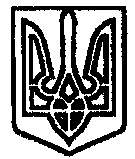 